Curriculum Vitae Khaled LAHLOUH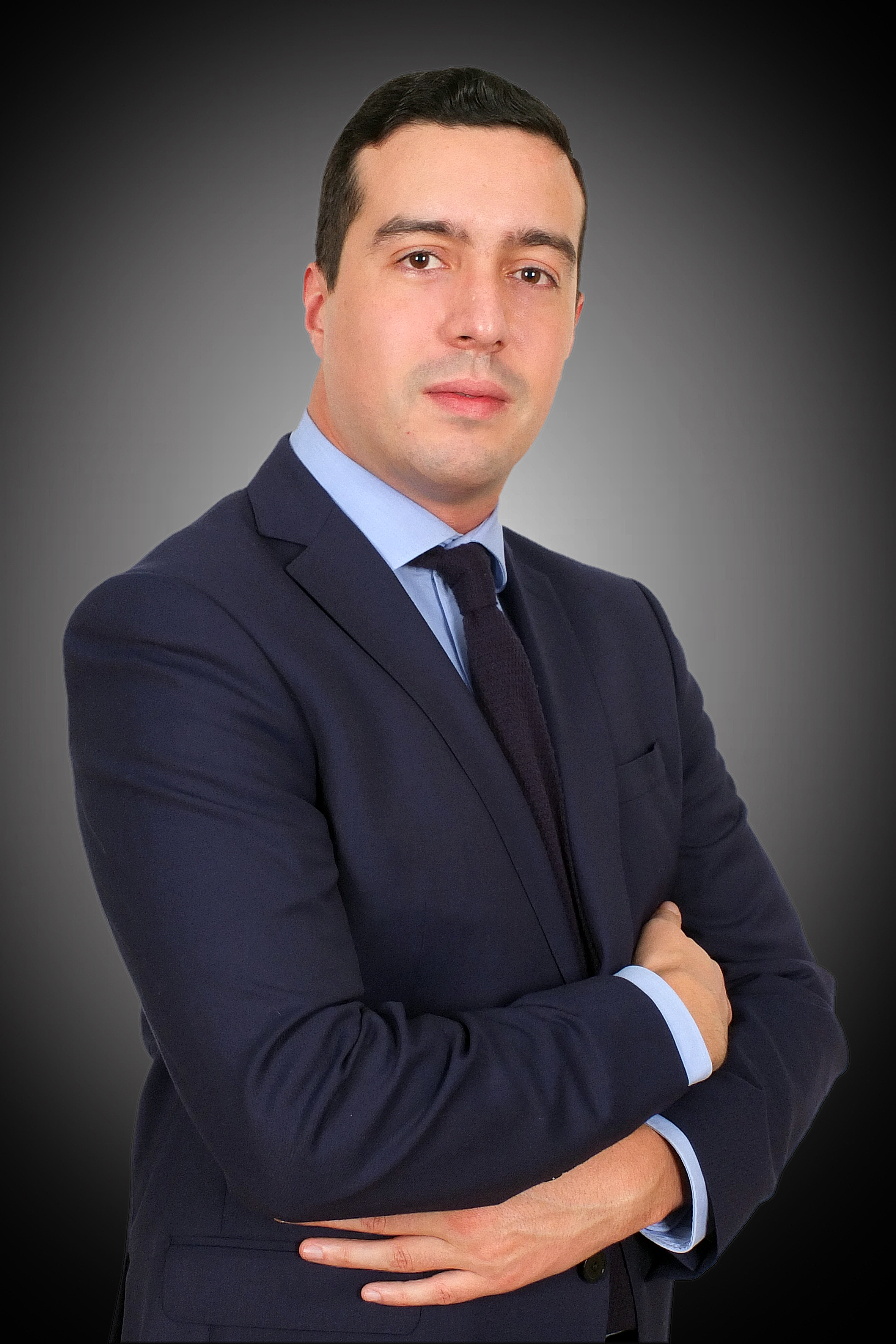 INFORMATIONS PERSONNELLESTitre et position académiques : -  Professeur assistant à ICN Business School- Chercheur associé au Centre d’études et de Recherche en Gestions d’Aix-Marseille (CERGAM). - Docteur ès sciences de gestion, option : Gestion des Ressources Humaines et comportement organisationnel. Téléphone : +33 (0)6 19 28 93 88    E-mail : khaled.lahlouh@iae-aix.comÂge : 36 ansLangues : arabe (langue maternelle), amazigh (langue maternelle), français (Niveau académique), anglais (Courant). PARCOURS UNIVERSITAIREAix-Marseille Graduate School of Management (Doublement accréditée : EQUIS, AMBA), Université d’Aix-Marseille Université, France. Docteur en sciences de gestion, Gestion des Ressources Humaines (2011-2016). « Mention très honorable avec félicitation du jury ». Membres du jury : Delphine LACAZE (Directrice de recherche, Université Aix-Marseille), Jean-Marie PERETTI (Université de Corse), Soufyane FRIMOUSSE (Université de Corse), Nathalie COMMEIRAS (Université de Montpellier 2). Aix-Marseille Graduate School of Management, Université d’Aix-Marseille, Master recherche (ex DEA) en sciences de gestion (2010-2011). Spécialité : Gestion des Ressources Humaines. Toulouse Business School (TBS) (Triplement accrédité : AACSB, EQUIS, AMBA)  Mastère professionnelle en management et ingénierie des systèmes d’information (2008-2009).Institut National de Commerce d’Alger (INC). Licence en sciences commerciales. Spécialité: Commerce International (2004-2008). DOMAINES DE COMPÉTENCESEnseignement de la GRH et de la psychologie I/O (Niveau Licence/Master)Gestion des Ressources Humaines Gestion du départ à la retraire Gestion des secondes parties de carrièreComportement organisationnel Autres compétencesMéthodes d’enquête et de recherche Analyse de données quantitatives et qualitativesEXPERIENCE ACADÉMIQUE & D’ENSEIGNEMENT : POINTS FORTSTrois ans d’expérience à l’international (Algérie, Maroc et France) dans le secteur privé et dans le secteur public Intervenant, Introduction à la gestion des Ressources Humaines, niveau professionnel, Centre de Formation de l’Industrie du Ciment (CFIC) (en Français), (Mai 2013/ Mai 2014). Intervenant, Psychologie du travail et comportement organisationnel, niveau master, Ecole Nationale Supérieure de Management (ENSM) (en français), (2016-2017).Intervenant, Introduction à la gestion des Ressources Humaines, niveau licence, Ecole Algérienne Supérieure des Affaires (ESAA) (en français), (2017-2018 ; 2018-2019). Intervenant, Méthodologie de la recherche en sciences de gestion, niveau master, Ecole Algérienne supérieure des Affaires (ESAA) (en français), (2017 -2018). Intervenant, Théorie des organisations, niveau licence, Ecole Algérienne Supérieure des Affaires (ESAA) (en français), (2018-2019).Intervenant, Introduction au management, niveau licence, Ecole Algérienne Supérieure des Affaires (ESAA) (en français), (2018-2019).Maitre assistant, introduction à la GRH, communication interpersonnelle, gestion de la rémunération, gestion stratégique de la GRH, Ecole Nationale Supérieure de Management de Koléa, (2018-2019)Professeur Assistant (3 ans et 10 mois), Introduction à la GRH, Fondamentaux du Management, gestion des carrières, Planificcation et gestion stratégique des Ressources Humaines, Rabat Business School, (2019-2020 ; 2020-2021 ; 2021-2022 ; 2022-2023). Professeur Assistant (poste actuel), Rémunération et avantages sociaux, Gouvernance et leadership responsable, Management 4.0 et leadership, ICN Business School, (2023-2024)Différents niveaux : niveau licence, master et formation continueEnseignement bilingue (anglais & Français)Différentes approches d’enseignement : cours magistraux en mobilisant les dernières avancées de la recherche dans le domaine, études de cas et utilisation des jeux sérieux (e.g., Kahoot, Polleverywhere), enseignement à distance. MISSIONS ADMINISRATIVESResponsable pédagogique du master MRH à la Rabat Business School (2019 – 2023)Participation aux actions de promotion du programmeOrganisation des événements ponctuels (visites, séminaires, conférences, …) Suivi des étudiants et affectation des PFE aux professeurs encadrants. Validation des missions de stage. ARTICLES DE RECHERCHE PUBLIÉS DANS DES REVUES ACADÉMIQUES  LAHLOUH, K., LACAZE, D and HUAMAN RAMIREZ, R. (2019) « Bridge employment and full retirement intentions : the role of person-environment fit »,Personnel Review, Vol. 46, N°8, pp. 1469-1490. (FNEGE: 3; ABDC: A; LAHLOUH, K* and HUAMAN RAMIREZ, R. (2021) « Retirement intention of olderexecutives: Scale development and validation in the French context ». Recherches en Sciences de Gestion, Vol. 144 No 3, pp. 225-255. (CNRS: 4 ; FNEGE: 3).LAHLOUH, K*, OUMESSAOUD, A., and SREEDHARAN, S. (2022) « Person-Vocation and Same Organization Bridge Employment Intention: Testing the mediating and moderating roles of Person-Organization fit». Human Systems Management, (in press) (CNRS: 4; ABDC: C).HUAMAN RAMIREZ, R. and LAHLOUH, K. (2023) « Understanding career plateau: coworkers support as a predictor and its influence on affective and continuance organizational commitment. Public Organization Review, Vol. 23, pp. 1083-1104 (CNRS: 3; FNEGE:4; ABS: 2)LAHLOUH, K*, OUMESSAOUD, A., and ABDELMOTALEB, M. (2023) « Person-Environment fit, Organizational Commitment, and retirement intentions: a serial mediation model ». Evidence-Based HRM, Vol. 11 No. 2, pp. 196-214 (ABDC: B; ABS: 1) LAHLOUH, K*., OUMESSAOUD, A., HUAMAN-RAMIREZ, R. and OUHANNOUR, H. (2023) «COVID-19 Safety Leadership, Perceived Severity and Emotional Exhaustion: Does Safety culture matter?», Journal of Safety Research, (in press) (ABDC: A; ABS: 2). ARTICLES DE RECHERCHE SOUMIS ABDELMOTALEB, M., LAHLOUH, K, and OUMESSAOUD, A. « Supervisor Bottom-Line Mentality, Performance Pressure, and Employee Creativity: How Cognitive Appraisals Shape the Relationship». Under review at Personality and individual differences journal (ABS3). MOIN, F.M., and LAHLOUH, K. « Abusive supervision and service employee’s well-being ». Under review in Current Psychology (ABS1, R2, major revision)PUBLICATIONS EN COURS DE RÉDACTIONLAHLOUH, K., OUMESSAOUD, A. and LACAZE, D. «How does career adaptability influence the different retirement intentions: Exploration of direct and indirect effects». (95%); Revue visée: Career Development International. OUMESSAOUD, A., ROQUES, O., LAHLOUH, K, « The impact of social role on burnout and intention to quit: the moderating effect of social support». (50%). Revue visée: Health and Stress. LAHLOUH, K., OUMESSAOUD, A., MOIN, F. « The impact of organizational injustice on brand citizenship behavior: reciprocity norms as a mediators and justice orientation as moderator». (50%). Revue visée: International Journal of Human Resources Management.COMMUNICATIONS À DES COLLOQUESLAHLOUH, K, OUMESSAOUD, A., LACAZE, D. Career Adaptivity, Adaptability and Retirement Intentions as Adapting Results. 83rd annual meeting of the Academy of Management (AOM). 4-8th august 2023. LAHLOUH, K, OUMESSAOUD, A., ABDELMOTALEB, M. Person-Environment fit, Organizational Commitment, and retirement intentions: a serial mediation model. 35th British Academy Management conference. 31st August – 3rd September 2021. LAHLOUH, K., LACAZE, D., HUAMAN RAMIREZ, R. (2018). Départ à la retraite : mesure des différentes intentions de retraite dans le contexte des cadres français. 86ème congrès de l’ACFAS, Université du Québec à Chicoutimi, 7-11 mai 2018. LAHLOUH, K., HUAMAN RAMIREZ, R., LACAZE, D.(2018). Understanding career plateau in the Algerian context: coworkers support as a predictor, and affective and continuance organizational commitment as consequences. Workshop on Research Advances in Organizational Behavior and Human Resources Management. Paris Dauphine, Mai 2018.LAHLOUH, K., LACAZE, D., HUAMAN RAMIREZ, R. (2017). Intentions de carrière après la retraite : Le rôle de l’ajustement Personne – Environnement de travail. 28ème congrès AGRH, Aix-en-Provence, 11-13 octobre 2017. EXPERIENCE PROFESSIONNELLE EN ENTREPRISESONAB, (Office National des Aliments du Bétail), Alger, Directeur des Ressources Humaines. (Décembre 2017- Mars 2018). KSS ALLIANCE, (Société d’Import-Export spécialisée dans l’import et la distribution de produits d’hygiène corporelle), Alger, Gérant principal et associé. (Aout 2013- Décembre 2017). CMA-CGM Systems (Société spécialisée dans la gestion et le développement du système d’information du groupe CMA-CGM), Marseille, Manager qualité d’un projet SI. (Mai 2009 – Novembre 2009). 